УТВЕРЖДАЮДиректор государственногоучреждения «Мозырский районный учебно-методический центр» 									М.Г.СтариковаПрограммапроведения инструктивно-методического совещания по теме «Особенности организации образовательного процесса при изучении учебных предметов «Всемирная история», «История Беларуси»,   «Обществоведение»»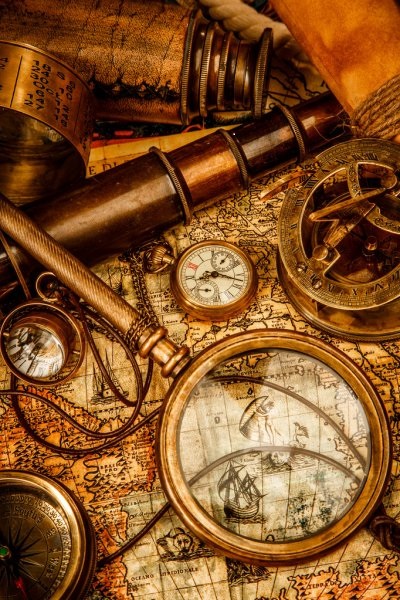 Мозырь, 2021Дата проведения: 19.08.2021 (нач. в 14.00)Место проведения: государственное учреждение образования «Средняя школа № 7 г. Мозыря»Форма и вид проведения: коллективная, инструктивно-методическое совещаниеУчастники: учителя истории и обществоведения, методист ГУ «Мозырский районный учебно-методический центр»Цель: совершенствование профессиональных компетенций педагогов по нормативному правовому и научно-методическому обеспечению образовательного процесса по учебным предметам «Всемирная история», «История Беларуси», «Обществоведение» в 2021/2022 учебном году Задачи: проанализировать итоги информационно-методического обеспечения образовательного процесса по учебным предметам «Всемирная история», «История Беларуси», «Обществоведение», спланировать работу районного ресурсного центра на 2021/2022 учебный год;ознакомить с особенностями организации образовательного процесса при изучении учебных предметов «Всемирная история», «История Беларуси», «Обществоведение» в 2021/2022 учебном году;представить эффективный опыт работы по формированию комплексного образовательного пространства в учебных кабинетах истории, обществоведения; ознакомить с назначением, содержанием, возможностями использования единого информационно-образовательного ресурса в образовательном процессе по истории, обществоведениюПорядок проведения заседания:13.30–14.00  - Регистрация участников заседанияРечиц А.Н., учитель истории, обществоведения ГУО «Средняя школа №7 г.Мозыря», руководитель районного ресурсного центра 14.00–14.10. – Открытие заседания. Актуализация темы. О выполнении решений протокола от 30.03.2021 №4Речиц А.Н., учитель истории, обществоведения ГУО «Средняя школа №7 г.Мозыря», руководитель районного ресурсного центра Юдина А.Г., методист ГУ «Мозырский районный учебно-методический центр»Вопросы для обсуждения:14.10–14.25 Анализ проблем и поиск решений по организации информационно-методического обеспечения образовательного процесса по учебным предметам «Всемирная история», «История Беларуси», «Обществоведение». Планирование работы районного ресурсного центра на 2021/2022 учебный годЮдина А.Г., методист ГУ «Мозырский районный учебно-методический центр» 14.10–14.25 Обновленные учебные программы по учебным предметам «Всемирная История», «История Беларуси» для XI класса; новые компоненты УМК по учебным предметам «Всемирная История», «История Беларуси» (V–XI классы) и особенности работы с ними Книга Татьяна Петровна, учитель истории, обществоведения ГУО «Средняя школа №13 г.Мозыря»14.25–14.40 Новая учебная программа по учебному предмету «Обществоведение» для XI класса; новые компоненты УМК по учебному предмету «Обществоведение» (XI класс) и особенности работы с ними Гвоздь Клавдия Викторовна, учитель истории, обществоведения ГУО «Средняя школа №5 г.Мозыря»14.40–14.55  Формирование комплексного образовательного пространства в учебных кабинетах истории, обществоведения Речиц Алла Николаевна, учитель истории, обществоведения ГУО «Средняя школа №7 г.Мозыря», руководитель районного ресурсного центра14.55–15.10  Единый информационно-образовательный ресурс: назначение, содержание, возможности использования в образовательном процессе по истории, обществоведениюЮдина А.Г., методист ГУ «Мозырский районный учебно-методический центр»15.10–15.20  Открытый микрофон, вопросы-ответы. Ознакомление с проектом решенияРечиц А.Н., руководитель районного ресурсного центра по истории и обществоведению Руководитель районногоресурсного центра                                  		 А.Н. РечицСОГЛАСОВАНОМетодист центра          		 А.Г.Юдина   11.08.2021